ПОСТІЙНА  КОМІСІЯЗ  ПИТАНЬ  ПЛАНУВАННЯ,  БЮДЖЕТУ  І  ФІНАНСІВ_______________№_______________на №__________від________________┌						┐ПОРЯДОК  ДЕННИЙзасідання комісії29.01.2021 рік       13-00       Велика зала  1. Розгляд коригувань бюджету Одеської міської територіальної громади на 2021 рік:1.1. лист  департаменту фінансів  № 04-14/23/119 від 25.01.2021 року;1.2. лист департаменту фінансів   № 04-14/26/138 від 27.01.2021 року; 1.3.  лист департаменту фінансів № 04-14/29/158  від 28.01.2021 року;1.4. звернення директора департаменту міського господарства: 1.4.1. щодо перерозподілу коштів  КП «ТМО» (лист департаменту             № 79/вих. від 22.01.2021 року):1.4.2.  щодо виділення КП  «Міськзелентрест»  додаткових бюджетних асигнувань у сумі 2 000 000,0 грн. виконання заходів 3.8 та 3.9 Міської програми «Рівність»  на 2020-2022 роки (лист департаменту № 93/вих. від 25.01.2021 року).1.5. лист управління дорожнього господарства Одеської міської ради щодо перерозподілу коштів спеціального фонду бюджету Одеської міської територіальної громади (лист № 54 від 27.01.2021 року):1.6. звернення начальник управління капітального будівництва Одеської міської ради Панова БМ. щодо перерозподілу бюджетних призначень на 2021 рік (лист № 02-05/54-04 від 20.01.2021 року). 2. Розгляд поправок до проєкту рішення «Про внесення змін до рішення Одеської міської ради від 24.12.2020 року № 13-VIII «Про бюджет Одеської міської територіальної громади на 2021 рік».3. Розгляд поправок до проєкту рішення «Про затвердження Положення про Депутатський фонд Одеської міської ради»:3.1. лист департаменту фінансів № 04-14/21/113 від 22.01.2021 року.4. Розгляд звернення голови постійної комісії з питань освіти, спорту та взаємодії з громадськими організаціями  щодо проекту рішення «Про встановлення розміру орендної плати громадським та
благодійним організаціям на 2021 рік» (звернення № 241/2-мр від 29.01.2021 року). 5. Розгляд звернення в.о.голови правління Одеського обласного благодійного фонду реабілітації дітей-інвалідів «Майбутнє» щодо надання пільги зі сплати земельного податку (звернення № 6 від 21.01.2021 року). 	ОДЕСЬКА 	МІСЬКА РАДА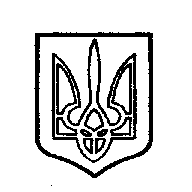 ОДЕСЬКАМІСЬКА РАДА65026, м. Одеса,пл. Думська,165026, м. Одеса,пл. Думська,1	НайменуванняСума, грн.Оплата природного газу, у т.ч. погашення заборгованості минулих періодів  за природний газ6 400 000Оплата за матеріали, обладнання, послуги, у т.ч. погашення заборгованості минулих періодів за матеріали, обладнання, послуги     6 400 000№ з/пНайменування витратКЕКВПередбачено на 2020 рікПрофінансованоПропозиції щодо змінРазом після змінРеконструкціяІванівського шляхопроводу у м. ОдесіКЕКВ 3142 «Реконструкція інших об’єктів»   00+ 9 000 000,09 000 000,02Капітальний ремонт вулично-дорожньої мережі і об'єктів благоустрою комунальної власності та загального користуванняКЕКВ 3132 «Капітальний ремонт інших об’єктів»127 197 000,00-  9 000 000,0118 197 000,0